МУНИЦИПАЛЬНОЕ БЮДЖЕТНОЕ ДОШКОЛЬНОЕ ОБРАЗОВАТЕЛЬНОЕ  УЧРЕЖДЕНИЕ «ДЕТСКИЙ САД №35 «Алые паруса»Консультация для родителей« Использование  нетрадиционных методов рисования»    Воспитатель Доржиева Т.С.г.Улан УдэПоложительные эмоции составляют основу психического здоровья и эмоционального благополучия детей. А поскольку рисование является источником хорошего настроения ребенка, то следует поддерживать и развивать интерес ребенка к изобразительному творчеству.Рисование необычными материалами и оригинальными техниками позволяет детям ощутить незабываемые положительные эмоции. Чтобы привить любовь к изобразительному искусству, вызвать интерес, к рисованию начиная с младшего дошкольного возраста, можно использовать нетрадиционные способы изображения. Нетрадиционное рисование доставляет детям множество положительных эмоций, раскрывает возможность использования хорошо знакомых им предметов в качестве художественных материалов, удивляет своей непредсказуемостью.Разве вам неинтересно узнать, что получится, если рисовать тряпкой или скомканной бумагой?Рисовать можно чем угодно, и на чем угодно! Лежа на полу, под столом, на столе… На листочке дерева, на газете… Доступность использования нетрадиционных техник определяется возрастными особенностями дошкольников. Так, например, начинать работу в этом направлении следует с таких техник, как рисование пальчиками, ладошкой, обрывками бумаги и т. п.Разнообразие материалов ставит новые задачи и заставляет все время что-нибудь придумывать. Умение создавать новое, необычное, нестандартное дано с рождения не каждому, но многие профессии, жизненные ситуации требуют наличия именно этих качеств. Поэтому в детских дошкольных учреждениях необходимо достаточно много уделять внимания фантазированию, развитию нестандартного видения мира, творческому решению задач.Нетрадиционные техники рисования:Рисование мыльными пузырямиПодмешайте немного акварели в мыльный раствор для пузырей. Разложите на полу бумагу для рисования и попросите ребенка выдувать пузыри – они будут садиться на бумагу и создавать причудливые узоры.Выдувание трубочкойРазведите немного краски и налейте небольшое количество на бумагу, дайте ребенку трубочку и позвольте выдуть любой узор (только следите, чтобы ребенок дул на краску, а не всасывал ее) .Рисование пальчикамиСпособ получения изображения: ребёнок опускает в гуашь пальчик и наносит точки, пятнышки на бумагу. На каждый пальчик набирается краска разного цвета. После работы пальчики вытираются салфеткой, затем гуашь легко смывается.Рисование ладошкойСпособ получения изображения: ребёнок опускает ладошку в гуашь (всю кисть) или окрашивает её с помощью кисти и делает отпечаток на бумаге. Рисуют и правой и левой руками, окрашенными разными цветами. После работы руки вытираются салфеткой, затем гуашь легко смывается.Восковые мелки или свеча + акварельСпособ получения изображения: ребёнок рисует восковыми мелками или свечой на бумаге. Затем закрашивает лист акварелью в один или несколько цветов. Рисунок остаётся незакрашинным.Печать по трафаретуСпособ получения изображения: ребёнок прижимает печатку или поролоновый тампон к штемпельной подушке с краской и наносит оттиск на бумагу с помощью трафарета. Чтобы изменить цвет, берут другие тампон и трафарет.Кляксография обычнаяСпособ получения изображения: ребёнок зачерпывает гуашь пластиковой ложкой и выливает на бумагу. В результате получаются пятна в произвольном порядке. Затем лист накрывается другим листом и прижимается (можно согнуть исходный лист пополам, на одну половину капнуть тушь, а другой его прикрыть). Далее верхний лист снимается, изображение рассматривается: определяется, на что оно похоже. Недостающие детали дорисовываются.Тычок жёсткой полусухой кистьюСпособ получения изображения: ребёнок опускает в гуашь кисть и ударяет ею по бумаге, держа вертикально. При работе кисть в воду не опускается. Таким образом, заполняется весь лист, контур или шаблон. Получается имитация фактурности пушистой или колючей поверхности.Рисование шерстяной ниткойВ более младшем возрасте дети выполняют изображения с опорой на контур, в старшем дошкольном возрасте самостоятельно придумывают, как расположить изображение, а затем заполняют контур нитками. Тематика занятия задается взрослым.Печать листьевОсенью, гуляя с ребенком в парке, можно собрать листья с разных деревьев, отличающиеся по форме размеру и окраске. Листья покрывают гуашью, затем окрашенной стороной кладут на лист бумаги, прижимают и снимают, получается аккуратный отпечаток растения.Рисование на мокрой бумаге.Смочите водой бумагу и сразу начинайте рисовать. Когда подсохнет -снова смочите и рисуйте дальше. Получается дымчатое изображение с размытыми очертаниями и плавными переходами.                                                                                                                                                                                                                                                         Список литературы1. Акуненок Т. С. Использование в ДОУ приемов нетрадиционного рисования // Дошкольное образование. – 2010. - №18
2. Лыкова И. А. Изобразительная деятельность в детском саду. Младшая группа. – М., 2010.
3. Никитина, А. В. Нетрадиционные техники рисования в детском саду [Текст] А.В. Никитина. – Каро, 2007. 
 4. Рисование с детьми дошкольного возраста: нетрадиционные техники, планирование, конспекты занятий / Под ред. Р. Г. Казаковой. – М., 2007.
5. Шклярова О. В. Рисуйте в нетрадиционной форме // Дошкольное воспитание. – 1995. - №11
 6. Янушко Е. А. Рисование с детьми раннего возраста. – М., 2010.                           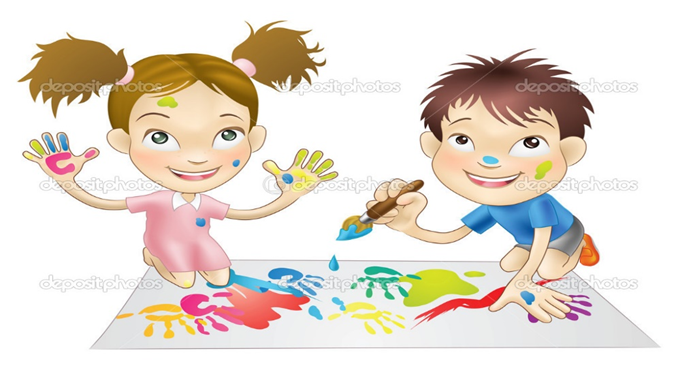 “Каждый ребенок – художник. Трудность в том, чтобы остаться художником, выйдя из детского возраста”. Пабло Пикассо